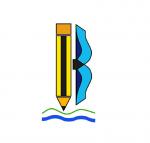    OŠ Ivana Batelića-Raša   Ivan Batelić 1   52223 Raša     E-mail: ured@os-ibatelica-rasa.skole.hrKLASA; 007-04/22-02/11URBROJ: 2144-17-01-22-3Raša, 29.07.2022.ZAKLJUČCI sa sjednice Školskog odbora OŠ Ivana Batelića-Rašaodržane u petak 29. srpnja 2022. godineAd. 1. Školski odbor je  jednoglasno donio Odluku o  usvajanju Izvještaja o izvršenju Financijskog plana OŠ Ivana Batelića-Raša za prvih 6 mjeseci 2022. godine (0101.2022.-30.06.2022.).Predsjednica Školskog odbora:Mirjana Blažević, mag.prim.educ.